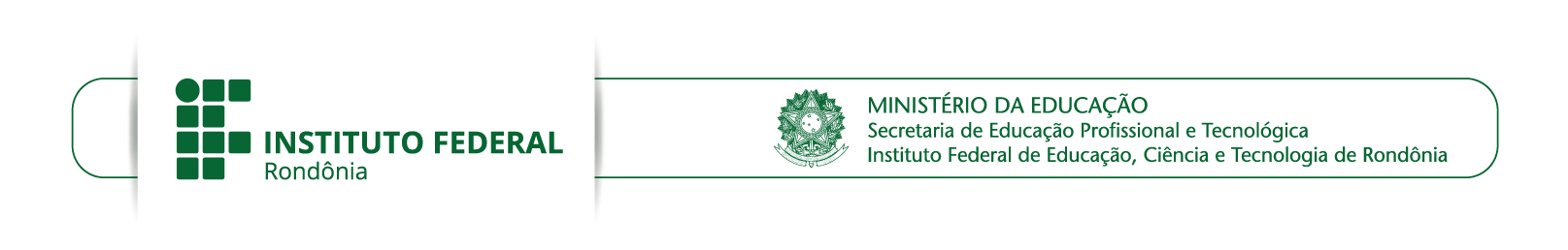 FORMULÁRIO DE RECURSO (ANEXO IV)Eu, _________________________________________, CPF: _____________________requeiro revisão da decisão acerca do projeto ______________________________________________, submetido ao Edital ___________________, em razão da (s) seguinte (s) justificativa (s):1-2-3-.....